РОЗПОРЯДЖЕННЯ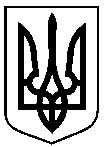 МІСЬКОГО ГОЛОВИм. Суми від   14.11.2022  № 320-Р              На підставі службової записки директора Департаменту інфраструктури міста Сумської міської ради та витягу із протоколу № 23 від 01.11.2022 постійної комісії з питань законності, взаємодії з правоохоронними органами, запобігання та протидії корупції, місцевого самоврядування, регламенту, депутатської діяльності та етики, з питань майна комунальної власності та приватизації, керуючись пунктом 20 частини четвертої статті 42 Закону України «Про місцеве самоврядування в Україні»:Створити комісію з опрацювання питання інвентаризації контейнерних майданчиків для тимчасового складування побутових відходів, які перебувають на балансі Комунального підприємства «Сумижилкомсервіс» Сумської міської ради з метою визначення їх фактичної наявності та технічного стану, списання їх з балансу або передачі на баланс.Затвердити персональний склад комісії згідно з додатком до даного розпорядження. Комісії приступити до роботи з 14.11.2022 та в термін до 02.12.2022 надати узагальнену інформацію та відповідні пропозиції постійній комісії з питань законності, взаємодії з правоохоронними органами, запобігання та протидії корупції, місцевого самоврядування, регламенту, депутатської діяльності та етики, з питань майна комунальної власності та приватизації.  Контроль за виконанням даного розпорядження залишаю за собою.Міський голова								       О.М. ЛисенкоЖурба О.І.   700-597Розіслати: до справи, членам комісії	Додаток 							до розпорядження міського голови			від  14.11.2022  № 320-Р              СКЛАДкомісії з опрацювання питання інвентаризації контейнерних майданчиків для тимчасового складування побутових відходів, списання чи передачі їх на балансУстановити, що у разі персональних змін у складі комісії або відсутності осіб, які входять до її складу, у зв'язку з відпусткою, хворобою чи з інших причин, особи, які виконують їх обов'язки, входять до складу комісії за посадами. У разі необхідності за рішенням голови комісії до роботи можуть залучатися інші фахівці.Директор Департаментуінфраструктури міста Сумської міської ради							О.І. ЖурбаПро створення комісії з опрацювання питання інвентаризації контейнерних майданчиків для тимчасового складування побутових відходів, списання чи передачі їх на балансЖурбаОлександр ІвановичІваненкоОлександр ПетровичГризодубГеннадій ПавловичКосяненко Євген ЄвгеновичЛегкийОлексій ІвановичМечик Володимир АнатолійовичЧайченкоОлег Володимирович - директор Департаменту інфраструктури міста Сумської міської ради, голова комісії;- начальник відділу санітарного очищення міста та поводження з ТПВ Департаменту інфраструктури міста Сумської міської ради, секретар комісії;Члени комісії: член постійної комісії з питань житлово-комунального господарства, благоустрою, енергозбереження, транспорту та зв’язку Сумської міської ради (за згодою); голова постійної комісії з питань законності, взаємодії з правоохоронними органами, запобігання та протидії корупції, місцевого самоврядування, регламенту, депутатської діяльності та етики, з питань майна комунальної власності та приватизації Сумської міської ради (за згодою);- директор Комунального підприємства «Чисте  місто» Сумської міської ради;- в.о. директора Комунального підприємства «Сумижилкомсервіс» Сумської міської ради;- начальник правового управління Сумської міської ради.